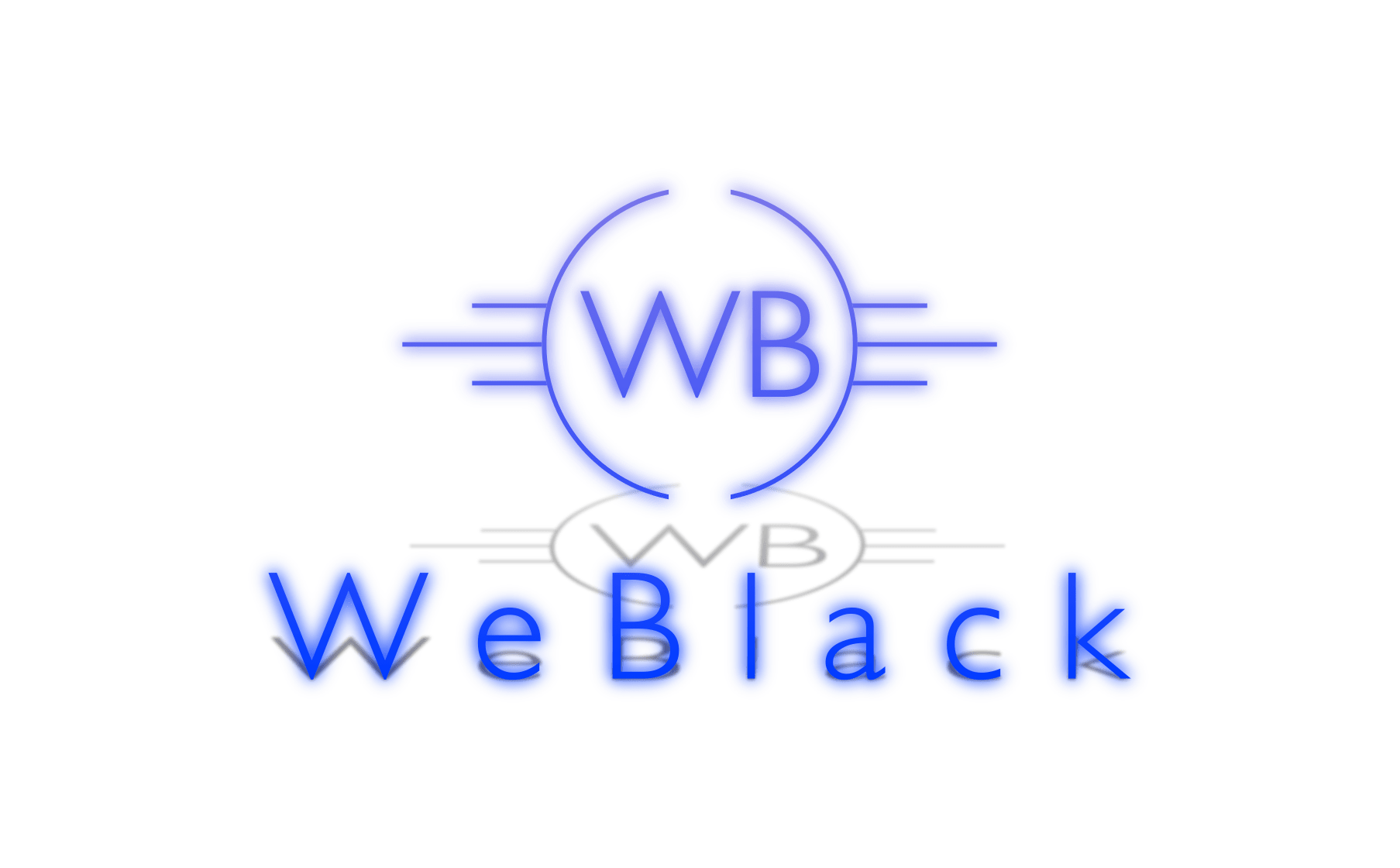 БРИФ НА СОЗДАНИЕ САЙТА(Вы также можете заполнить бриф прямо на сайте)Заполненный бриф Вы можете отправить нам:на почту info@weblack.ruв WhatsAppв Telegram Для начала…Теперь о ВасОткуда Вы о нас узнали(это правда очень важно для нас, спасибо!)Информация о компании и контактыИнформация о компании и контактыНаименование юридического лица (ИП)(например, ООО “Рога и копыта”, ИП Иванов Иван Иванович, для физлица указать ФИО)Название компании(если не совпадает с наименованием юридического лица)Контактное лицо(для связи по всем вопросам создания сайта и продвижения)Адрес (юридический/фактический)(будут указаны в контактной информации на сайте)Телефоны(для связи по всем вопросам создания сайта и продвижения, а также, которые будут указаны на сайте)Электронная почта(для связи по всем вопросам создания сайта и продвижения, а также, которые будут указаны на сайте)Другие средства связи(Whatsapp, Telegram, Viber, Skype, ICQ и т.д.)Социальные сети(профили в социальных сетях – ВК, Instagram, Facebook, Youtube и т.д.)География Вашей деятельности(на какие регионы работает Ваша компания)Сфера деятельности(чем занимается Ваша компания)Предлагаемая продукция/услуги(какие товары/услуги предлагает Ваша компания)Основные клиенты(организации или частные лица)Основные конкуренты(главные конкуренты в Вашей сфере и Вашем регионе, их сайты)Ваши преимущества перед конкурентами(почему именно Вы, чем Вы выгодно отличаетесь)Акции, скидки, предложения(предлагаете ли, если да, то какие, если нет, планируете ли)Информация о сайтеИнформация о сайтеТип сайта(визитка, landing page, корпоративный, интернет-магазин и т.д.)Цель создания сайта(что в идеале должен сделать клиент, оказавшись на сайте)Предпочтительные цвета(например, фон синий, текст белый, иконки желтые и т.д., более точно цвета Вы можете подобрать ТУТ и указать сразу код в виде #123ABC)Основные пункты меню(например, Главная, О нас, Услуги, Портфолио, Контакты)Наличие фирменного лозунга(слоган, рекламная фраза, девиз и т.д.)Наличие логотипа(если нет, нужна ли разработка)Сайты, которые Вам нравятся(несколько примеров сайтов, что именно в них нравится)Наличие текстов(описания Ваших товаров/услуг, информация о Вашей компании, если нет, нужна ли помощь в написании)Наличие контента(фото, видео, рекламные буклеты, слайды, если нет, нужна ли помощь в создании контента)Чего категорически не должно быть на сайте(например, надоедливые всплывающие окна, слайдеры, фото с людьми в кадре и т.д.)Регистрационные данныеРегистрационные данныеНаличие домена(есть ли у Вас зарегистрированный домен, укажите его, если нет, укажите желаемое имя, например, weblack.ru)Наличие хостинга(есть ли у Вас купленный хостинг, укажите где, например, на reg.ru)Дополнительные услугиДополнительные услугиТребуется ли техподдержка и сопровождение сайта в дальнейшем(редактирование контента, изменения на сайте, публикация новостей, регулярные резервные копии баз данных, контроль работоспособности сайта и т.д.)Требуется ли SEO-продвижение(если да, в каких поисковых системах, например, Яндекс, Google, обе)Требуется ли настройка контекстной рекламы(если да, в каких поисковых системах, например, Яндекс, Google, обе)Требуется ли SMM-продвижение и реклама(если да, в каких социальных сетях, например, Instagram, Facebook, ВК и т.д.)Дополнительная информация(любая информация, которую Вы посчитаете важной)Дополнительная информация(любая информация, которую Вы посчитаете важной)